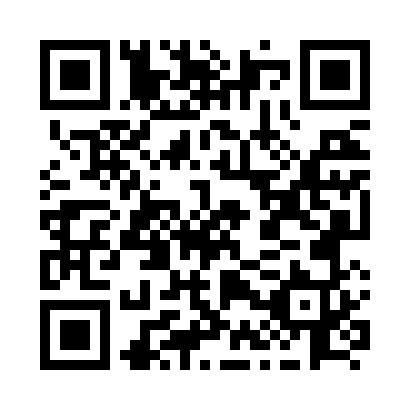 Prayer times for Cains Island, Newfoundland and Labrador, CanadaMon 1 Jul 2024 - Wed 31 Jul 2024High Latitude Method: Angle Based RulePrayer Calculation Method: Islamic Society of North AmericaAsar Calculation Method: HanafiPrayer times provided by https://www.salahtimes.comDateDayFajrSunriseDhuhrAsrMaghribIsha1Mon3:305:321:296:569:2611:272Tue3:315:321:296:569:2611:273Wed3:315:331:296:569:2511:274Thu3:315:341:296:569:2511:275Fri3:325:341:306:569:2511:276Sat3:325:351:306:569:2411:277Sun3:335:361:306:559:2411:278Mon3:335:371:306:559:2311:269Tue3:345:381:306:559:2211:2610Wed3:345:381:306:559:2211:2611Thu3:355:391:306:549:2111:2512Fri3:365:401:316:549:2011:2413Sat3:385:411:316:549:2011:2214Sun3:405:421:316:539:1911:2115Mon3:425:431:316:539:1811:1916Tue3:435:441:316:539:1711:1817Wed3:455:451:316:529:1611:1618Thu3:475:461:316:529:1511:1419Fri3:495:471:316:519:1411:1220Sat3:515:491:316:519:1311:1121Sun3:535:501:316:509:1211:0922Mon3:555:511:316:499:1111:0723Tue3:575:521:316:499:1011:0524Wed3:595:531:316:489:0911:0325Thu4:015:541:316:479:0811:0126Fri4:035:561:316:479:0710:5927Sat4:055:571:316:469:0510:5728Sun4:075:581:316:459:0410:5529Mon4:095:591:316:449:0310:5330Tue4:116:011:316:449:0110:5131Wed4:136:021:316:439:0010:49